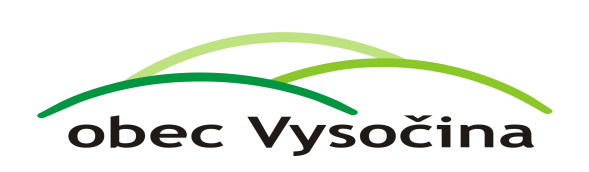 Z Á M Ě RO B C E    V Y S O Č I N ANa základě zákona č. 128/2000 Sb. o obcích /obecních zřízeních/ v platném znění, § 39, odst. 1 zveřejňuje obec Vysočina záměr prodat následující nemovitý majetekpozemky parcelní číslo 68/30 (o výměře 21 m2), 68/31 (1 m2) a 68/32 (13 m2)  (vše nově vzniklé z pozemku p.č. 68/3) v k.ú. Možděnice pozemky parcelní číslo 68/9 (o výměře 37 m2), 68/33 (2 m2) a 68/34 (11 m2) (vše nově vzniklé z pozemku p.č. 68/9) v k.ú. Možděnice.Tomáš Dubskýstarosta obceVyvěšeno:  8.11. 2019Sejmuto: 